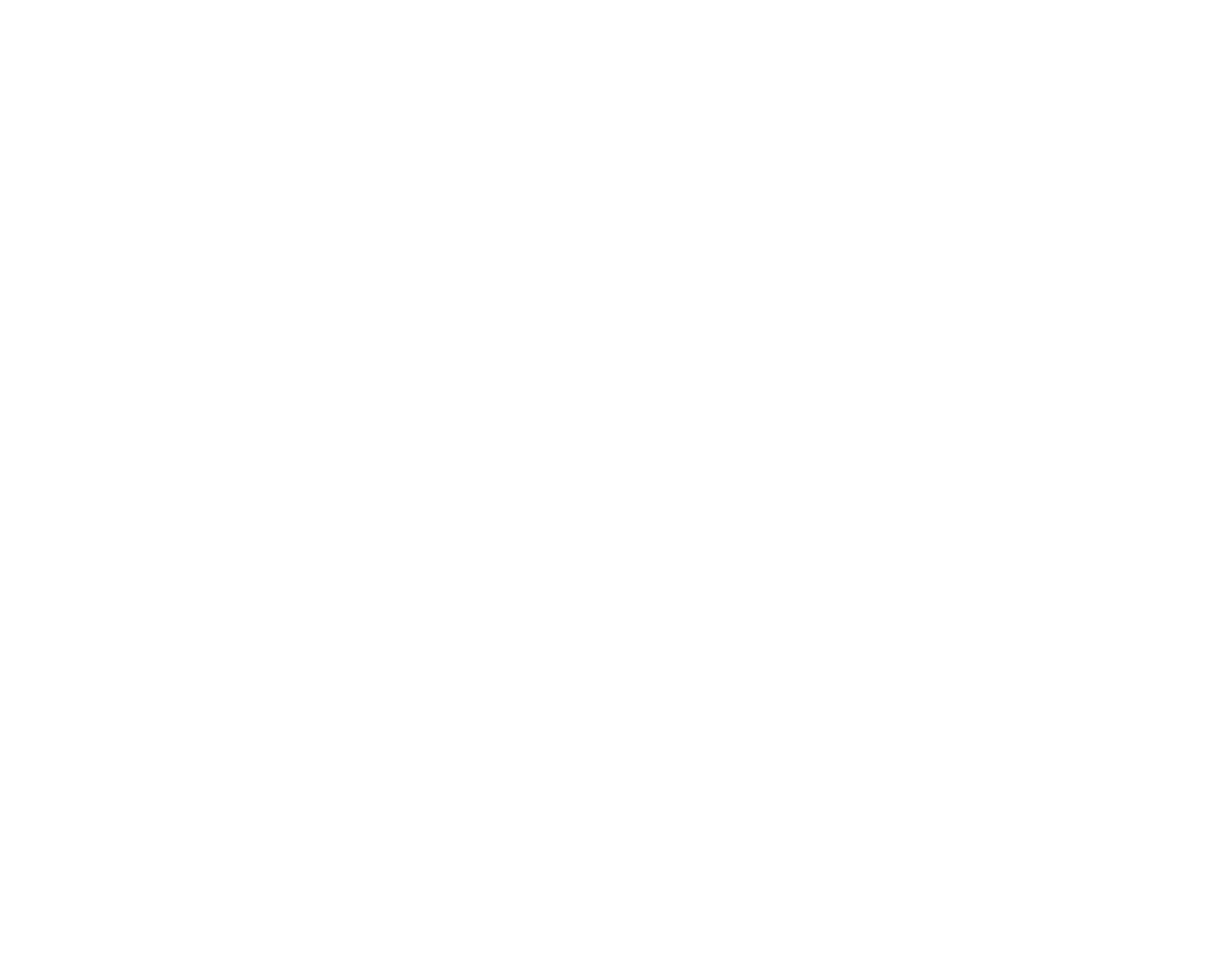 CaptionCaptionCaptionCaptionCaptionCaptionCaptionCaptionCaptionCaptionCaptionCaptionCaptionCaptionCaptionCaptionJanuaryJanuarySSMMTTWWTTFFSSJanuaryJanuary112233445566JanuaryJanuary778899101011111212131320182018141415151616171718181919202020182018212122222323242425252626272720182018282829293030313120182018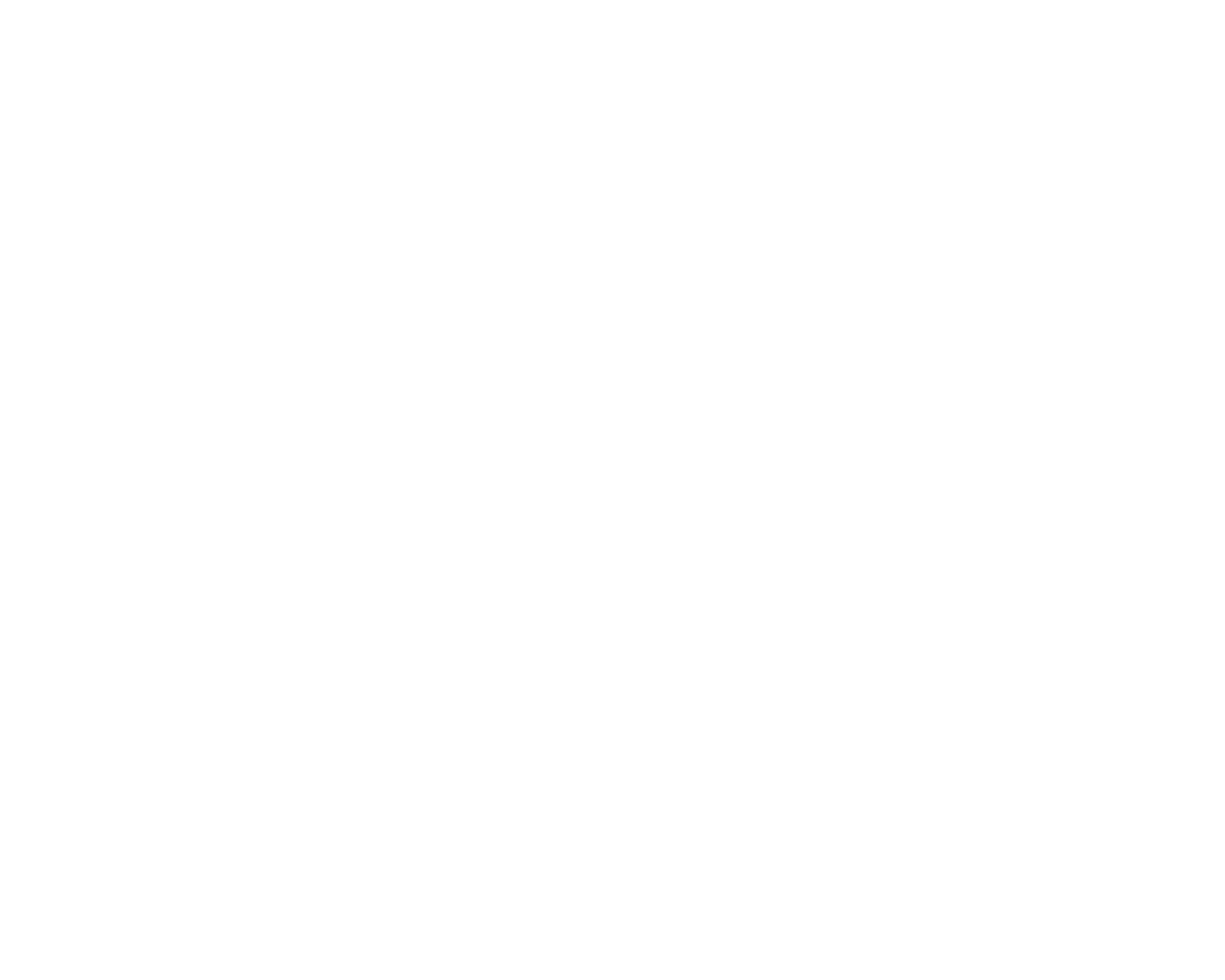 CaptionCaptionCaptionCaptionCaptionCaptionCaptionCaptionCaptionCaptionCaptionCaptionCaptionCaptionCaptionCaptionFebruaryFebruarySSMMTTWWTTFFSSFebruaryFebruary112233FebruaryFebruary4455667788991010201820181111121213131414151516161717201820181818191920202121222223232424201820182525262627272828CaptionCaptionCaptionCaptionCaptionCaptionCaptionCaptionCaptionCaptionCaptionCaptionCaptionCaptionCaptionCaptionMarchMarchSSMMTTWWTTFFSSMarchMarch112233MarchMarch445566778899101020182018111112121313141415151616171720182018181819192020212122222323242420182018252526262727282829293030313120182018CaptionCaptionCaptionCaptionCaptionCaptionCaptionCaptionCaptionCaptionCaptionCaptionCaptionCaptionCaptionCaptionAprilAprilSSMMTTWWTTFFSSAprilApril11223344556677AprilApril889910101111121213131414201820181515161617171818191920202121201820182222232324242525262627272828201820182929303020182018CaptionCaptionCaptionCaptionCaptionCaptionCaptionCaptionCaptionCaptionCaptionCaptionCaptionCaptionCaptionCaptionMayMaySSMMTTWWTTFFSSMayMay1122334455MayMay667788991010111112122018201813131414151516161717181819192018201820202121222223232424252526262018201827272828292930303131CaptionCaptionCaptionCaptionCaptionCaptionCaptionCaptionCaptionCaptionCaptionCaptionCaptionCaptionCaptionCaptionJuneJuneSSMMTTWWTTFFSSJuneJune1122JuneJune3344556677889920182018101011111212131314141515161620182018171718181919202021212222232320182018242425252626272728282929303020182018CaptionCaptionCaptionCaptionCaptionCaptionCaptionCaptionCaptionCaptionCaptionCaptionCaptionCaptionCaptionCaptionJulyJulySSMMTTWWTTFFSSJulyJuly11223344556677JulyJuly8899101011111212131314142018201815151616171718181919202021212018201822222323242425252626272728282018201829293030313120182018CaptionCaptionCaptionCaptionCaptionCaptionCaptionCaptionCaptionCaptionCaptionCaptionCaptionCaptionCaptionCaptionAugustAugustSSMMTTWWTTFFSSAugustAugust11223344AugustAugust5566778899101011112018201812121313141415151616171718182018201819192020212122222323242425252018201826262727282829293030313120182018CaptionCaptionCaptionCaptionCaptionCaptionCaptionCaptionCaptionCaptionCaptionCaptionCaptionCaptionCaptionCaptionSeptemberSeptemberSSMMTTWWTTFFSSSeptemberSeptember11SeptemberSeptember223344556677882018201899101011111212131314141515201820181616171718181919202021212222201820182323242425252626272728282929201820183030CaptionCaptionCaptionCaptionCaptionCaptionCaptionCaptionCaptionCaptionCaptionCaptionCaptionCaptionCaptionCaptionOctoberOctoberSSMMTTWWTTFFSSOctoberOctober112233445566OctoberOctober778899101011111212131320182018141415151616171718181919202020182018212122222323242425252626272720182018282829293030313120182018CaptionCaptionCaptionCaptionCaptionCaptionCaptionCaptionCaptionCaptionCaptionCaptionCaptionCaptionCaptionCaptionNovemberNovemberSSMMTTWWTTFFSSNovemberNovember112233NovemberNovember44556677889910102018201811111212131314141515161617172018201818181919202021212222232324242018201825252626272728282929303020182018CaptionCaptionCaptionCaptionCaptionCaptionCaptionCaptionCaptionCaptionCaptionCaptionCaptionCaptionCaptionCaptionDecemberDecemberSSMMTTWWTTFFSSDecemberDecember11DecemberDecember2233445566778820182018991010111112121313141415152018201816161717181819192020212122222018201823232424252526262727282829292018201830303131